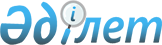 О внесении изменений в решение Акжарского районного маслихата Северо-Казахстанской области от 23 декабря 2016 года № 9-1 "О бюджете Акжарского района Северо-Казахстанской области на 2017-2019 годы"Решение маслихата Акжарского района Северо-Казахстанской области от 27 ноября 2017 года № 20-1. Зарегистрировано Департаментом юстиции Северо-Казахстанской области 8 декабря 2017 года № 4415
      В соответствии со статьями 106, 109 Бюджетного кодекса Республики Казахстан от 4 декабря 2008 года, подпунктом 1) пункта 1 статьи 6 Закона Республики Казахстан от 23 января 2001 года "О местном государственном управлении и самоуправлении в Республике Казахстан", Акжарский районный маслихат Северо-Казахстанской области РЕШИЛ:
      1. Внести в решение Акжарского районного маслихата Северо-Казахстанской области от 23 декабря 2016 года № 9-1 "О бюджете Акжарского района Северо-Казахстанской области на 2017-2019 годы" (зарегистрированное в Реестре государственной регистрации нормативных правовых актов под № 3997 от 5 января 2017 года и опубликованное 13 января 2017 года в газете "Акжарские вести" № 2 и 13 января 2017 года в газете "Нурлы-ел" № 2) следующие изменения:
      пункт 1 изложить в следующей редакции: 
      "1. Утвердить районный бюджет Акжарского района на 2017-2019 годы согласно приложениям 1, 2 и 3 соответственно, в том числе на 2017 год в следующих объемах:
      1) доходы – 2 555 915,9 тысяч тенге, в том числе по:
      налоговым поступлениям – 314 492,2 тысяч тенге;
      неналоговым поступлениям – 8 729,6 тысяч тенге;
      поступления от продажи основного капитала – 8 000 тысяч тенге;
      поступления трансфертов – 2 224 694,1 тысяч тенге. 
      2) затраты – 2 600 220,3 тысяч тенге. 
      3) чистое бюджетное кредитование – 106 093,3 тысяч тенге, в том числе:
      бюджетные кредиты – 122 526 тысяч тенге;
      погашение бюджетных кредитов – 16 432,7 тысяч тенге.
      4) сальдо по операциям с финансовыми активами – 0 тысяч тенге, в том числе:
      приобретение финансовых активов – 0 тысяч тенге;
      поступления от продажи финансовых активов государства – 0 тысяч тенге.
      5) дефицит (профицит) бюджета – -150 397,7 тысяч тенге.
      6) финансирование дефицита (использование профицита)
       бюджета – 150 397,7 тысяч тенге. 
      Приложения 1, 4, 8, 9 к указанному решению изложить в новой редакции согласно приложениям 1, 2, 3, 4 к настоящему решению.
      2. Настоящее решение вводится в действие с 1 января 2017 года.  Бюджет Акжарского района на 2017 год 1. Доходы Расходы бюджета на 2017 год ПЕРЕЧЕНЬ бюджетных программ каждого сельского округа на 2017 год Перечень бюджетных программ развития с разделением на бюджетные инвестиционные проекты и программы районного бюджета на 2017 год       Распределение общей суммы резерва местного исполнительного органа по видам резерва
					© 2012. РГП на ПХВ «Институт законодательства и правовой информации Республики Казахстан» Министерства юстиции Республики Казахстан
				
      Председатель

      сессии Акжарского

      районного маслихата

      Северо-Казахстанской области

Б.Закенов

      Секретарь Акжарского

      районного маслихата

      Северо-Казахстанской области

А.Хоршат 
Приложение 1к решению Акжарского районного маслихата Северо-Казахстанской области от 27 ноября 2017 года № 20-1Приложение 1к решению Акжарского районного маслихата Северо-Казахстанской области от 23 декабря 2016 года № 9-1
Категория
Категория
Категория
Категория
Сумма тыс. тенге
Класс
Класс
Класс
Сумма тыс. тенге
Подкласс
Подкласс
Сумма тыс. тенге
1
2
3
4
5
ДОХОДЫ
2555915,9
1
HАЛОГОВЫЕ ПОСТУПЛЕHИЯ
314492,2
1
Подоходный налог
14604
2
Индивидуальный подоходный налог
14604
3
Социальный налог
127635,2
1
Социальный налог
127635,2
4
Налоги на собственность
100767
1
Налоги на имущество
56102,2
3
Земельный налог
4544
4
Налог на транспортные средства
27474
5
Единый земельный налог
12646,8
5
Внутренние налоги на товары, работы и услуги
67637
2
Акцизы
1454
3
Поступления за использование природных и других ресурсов
58509
4
Сборы за ведение предпринимательской и профессиональной деятельности
7492
5
Налог на игорный бизнес
182
8
Обязательные платежи,взимаемые за совершение юридически значимых действий и (или)выдачу документов уполномоченными на то государственными органами или должностными лицами
3849
1
Государственная пошлина
3849
2
HЕHАЛОГОВЫЕ ПОСТУПЛЕHИЯ
8729,6
1
Доходы от государственной собственности
4556,6
5
Доходы от аренды имущества, находящегося в государственной собственности
3541
7
Вознаграждения (интересы) по кредитам, выданным из государственного бюджета
25,6
9
Прочие доходы от государственной собственности
990
4
Штрафы, пени, санкции, взыскания, налагаемые государственными учреждениями, финансируемыми из государственного бюджета, а также содержащимися и финансируемыми из бюджета (сметы расходов) Национального Банка Республики Казахстан
1193
1
Штрафы, пени, санкции, взыскания, налагаемые государственными учреждениями, финансируемыми из государственного бюджета, а также содержащимися и финансируемыми из бюджета (сметы расходов) Национального Банка Республики Казахстан, за исключением поступлений от организаций нефтяного сектора
1193
6
Прочие неналоговые поступления
2980
1
Прочие неналоговые поступления
2980
3
Поступления от продажи основного капитала
8000
3
Продажа земли и нематериальных активов
8000
1
Продажа земли 
8000
4
Поступления трансфертов
2224694,1
2
Трансферты из вышестоящих органов государственного управления
2224694,1
2
Трансферты из областного бюджета
2224694,1
Функциональная группа 
Функциональная группа 
Функциональная группа 
Функциональная группа 
Функциональная группа 
Функциональная группа 
Функциональная группа 
Функциональная группа 
Функциональная группа 
Функциональная группа 
Функциональная группа 
Сумма тыс. тенге
Функциональная подгруппа 
Функциональная подгруппа 
Функциональная подгруппа 
Функциональная подгруппа 
Функциональная подгруппа 
Функциональная подгруппа 
Функциональная подгруппа 
Функциональная подгруппа 
Функциональная подгруппа 
Функциональная подгруппа 
Сумма тыс. тенге
Администратор бюджетных программ 
Администратор бюджетных программ 
Администратор бюджетных программ 
Администратор бюджетных программ 
Администратор бюджетных программ 
Администратор бюджетных программ 
Администратор бюджетных программ 
Администратор бюджетных программ 
Сумма тыс. тенге
Программа 
Программа 
Программа 
Программа 
Сумма тыс. тенге
Наименование
Сумма тыс. тенге
Затраты
2600220,3
01
Государственные услуги общего характера
256512
1
1
Представительные, исполнительные и другие органы, выполняющие общие функции государственного управления
224296
112
112
112
112
Аппарат маслихата района (города областного значения)
14474
001
001
001
Услуги по обеспечению деятельности маслихата района (города областного значения)
14474
122
122
122
122
Аппарат акима района (города областного значения)
72171,5
001
001
001
Услуги по обеспечению деятельности акима района (города областного значения)
72171,5
123
123
123
123
Аппарат акима района в городе, города районного значения, поселка, села, сельского округа
137650,5
001
001
001
Услуги по обеспечению деятельности акима района в городе, города районного значения, поселка, села, сельского округа
132280,5
022
022
022
Капитальные расходы государственного органа
1600
032
032
032
Капитальные расходы подведомственных государственных учреждений и организаций
3770
2
2
Финансовая деятельность
156
459
459
459
459
Отдел экономики и финансов района (города областного значения)
156
010
010
010
Приватизация, управление коммунальным имуществом, постприватизационная деятельность и регулирование споров, связанных с этим
156
9
9
Прочие государственные услуги общего характера
32060
458
458
458
458
Отдел жилищно-коммунального хозяйства, пассажирского транспорта и автомобильных дорог района (города областного значения)
7974
001
001
001
Услуги по реализации государственной политики на местном уровне в области жилищно-коммунального хозяйства, пассажирского транспорта и автомобильных дорог
7974
459
459
459
459
Отдел экономики и финансов района (города областного значения)
24086
001
001
001
Услуги по реализации государственной политики в области формирования и развития экономической политики, государственного планирования, исполнения бюджета и управления коммунальной собственностью района (города областного значения)
24086
02
Оборона
6362,8
1
1
Военные нужды
3713
122
122
122
122
Аппарат акима района (города областного значения)
3713
005
005
005
Мероприятия в рамках исполнения всеобщей воинской обязанности
3713
2
2
Организация работы по чрезвычайным ситуациям
2649,8
122
122
122
122
Аппарат акима района (города областного значения)
2649,8
006
006
006
Предупреждение и ликвидация чрезвычайных ситуаций масштаба района (города областного значения)
1497,9
007
007
007
Мероприятия по профилактике и тушению степных пожаров районного (городского) масштаба, а также пожаров в населенных пунктах, в которых не созданы органы государственной противопожарной службы
1151,9
04
Образование
1802505
1
1
Дошкольное воспитание и обучение
149654
464
464
464
464
Отдел образования района (города областного значения)
149654
009
009
009
Обеспечение деятельности организаций дошкольного воспитания и обучения
149654
2
2
Начальное, основное среднее и общее среднее образование
1566224,8
464
464
464
464
Отдел образования района (города областного значения)
1519875,8
003
003
003
Общеобразовательное обучение
1474626,8
006
006
006
Дополнительное образование для детей
45249
465
465
465
465
Отдел физической культуры и спорта района (города областного значения)
46349
017
017
017
Дополнительное образование для детей и юношества по спорту
46349
9
9
Прочие услуги в области образования
86626,2
464
464
464
464
Отдел образования района (города областного значения)
86626,2
001
001
001
Услуги по реализации государственной политики на местном уровне в области образования
7017
005
005
005
Приобретение и доставка учебников, учебно-методических комплексов для государственных учреждений образования района (города областного значения)
25982
015
015
015
Ежемесячная выплата денежных средств опекунам (попечителям) на содержание ребенка-сироты (детей-сирот), и ребенка (детей), оставшегося без попечения родителей
6966,7
029
029
029
Обследование психического здоровья детей и подростков и оказание психолого-медико-педагогической консультативной помощи населению
12288
067
067
067
Капитальные расходы подведомственных государственных учреждений и организаций
34372,5
06
Социальная помощь и социальное обеспечение
119701,1
1
1
Социальное обеспечение
10985,4
451
451
451
451
Отдел занятости и социальных программ района (города областного значения)
10826,5
005
005
005
Государственная адресная социальная помощь
2043,9
016
016
016
Государственные пособия на детей до 18 лет
4072,1
025
025
025
Внедрение обусловленной денежной помощи по проекту "Өрлеу" 
4710,5
464
464
464
464
Отдел образования района (города областного значения)
158,9
030
030
030
Содержание ребенка (детей), переданного патронатным воспитателям
158,9
2
2
Социальная помощь
87224,3
451
451
451
451
Отдел занятости и социальных программ района (города областного значения)
87224,3
002
002
002
Программа занятости
49789,9
007
007
007
Социальная помощь отдельным категориям нуждающихся граждан по решениям местных представительных органов
6877,4
010
010
010
Материальное обеспечение детей-инвалидов, воспитывающихся и обучающихся на дому
737,5
014
014
014
Оказание социальной помощи нуждающимся гражданам на дому
6211,3
017
017
017
Обеспечение нуждающихся инвалидов обязательными гигиеническими средствами и предоставление услуг специалистами жестового языка, индивидуальными помощниками в соответствии с индивидуальной программой реабилитации инвалида
6688,2
023
023
023
Обеспечение деятельности центров занятости населения
16920
9
9
Прочие услуги в области социальной помощи и социального обеспечения
21491,4
451
451
451
451
Отдел занятости и социальных программ района (города областного значения)
21329,4
001
001
001
Услуги по реализации государственной политики на местном уровне в области обеспечения занятости и реализации социальных программ для населения
20373,4
011
011
011
Оплата услуг по зачислению, выплате и доставке пособий и других социальных выплат
224,3
021
021
021
Капитальные расходы государственного органа
223,7
067
067
067
Капитальные расходы подведомственных государственных учреждений и организаций
508
458
458
458
458
Отдел жилищно-коммунального хозяйства, пассажирского транспорта и автомобильных дорог района (города областного значения)
162
050
050
050
Реализация Плана мероприятий по обеспечению прав и улучшению качества жизни инвалидов в Республике Казахстан на 2012 – 2018 годы
162
07
Жилищно-коммунальное хозяйство
21072
1
1
Жилищное хозяйство
5324
458
458
458
458
Отдел жилищно-коммунального хозяйства, пассажирского транспорта и автомобильных дорог района (города областного значения)
1435
003
003
003
Организация сохранения государственного жилищного фонда
1435
472
472
472
472
Отдел строительства, архитектуры и градостроительства района (города областного значения)
3889
003
003
003
Проектирование и (или) строительство, реконструкция жилья коммунального жилищного фонда
1870
004
004
004
Проектирование, развитие и (или) обустройство инженерно-коммуникационной инфраструктуры
2019
2
2
Коммунальное хозяйство
4612
123
123
123
123
Аппарат акима района в городе, города районного значения, поселка, села, сельского округа
4038
014
014
014
Организация водоснабжения населенных пунктов
4038
458
458
458
458
Отдел жилищно-коммунального хозяйства, пассажирского транспорта и автомобильных дорог района (города областного значения)
574
012
012
012
Функционирование системы водоснабжения и водоотведения
574
3
3
Благоустройство населенных пунктов
11136
123
123
123
123
Аппарат акима района в городе, города районного значения, поселка, села, сельского округа
11136
008
008
008
Освещение улиц населенных пунктов
9536
009
009
009
Обеспечение санитарии населенных пунктов
1000
011
011
011
Благоустройство и озеленение населенных пунктов
600
08
Культура, спорт, туризм и информационное пространство
142650,1
1
1
Деятельность в области культуры
53511
123
123
123
123
Аппарат акима района в городе, города районного значения, поселка, села, сельского округа
33623
006
006
006
Поддержка культурно-досуговой работы на местном уровне
33623
455
455
455
455
Отдел культуры и развития языков района (города областного значения)
19888
003
003
003
Поддержка культурно-досуговой работы
19888
2
2
Спорт
18520,9
465
465
465
465
Отдел физической культуры и спорта района (города областного значения)
12680,5
001
001
001
Услуги по реализации государственной политики на местном уровне в сфере физической культуры и спорта
7580,5
006
006
006
Проведение спортивных соревнований на районном (города областного значения) уровне
5100
472
472
472
472
Отдел строительства, архитектуры и градостроительства района (города областного значения)
5840,4
008
008
008
Развитие объектов спорта
5840,4
3
3
Информационное пространство
43445
455
455
455
455
Отдел культуры и развития языков района (города областного значения)
36101
006
006
006
Функционирование районных (городских) библиотек
35374
007
007
007
Развитие государственного языка и других языков народа Казахстана
727
456
456
456
456
Отдел внутренней политики района (города областного значения)
7344
002
002
002
Услуги по проведению государственной информационной политики
7344
9
9
Прочие услуги по организации культуры, спорта, туризма и информационного пространства
27173,2
455
455
455
455
Отдел культуры и развития языков района (города областного значения)
12503,9
001
001
001
Услуги по реализации государственной политики на местном уровне в области развития языков и культуры
8193,9
032
032
032
Капитальные расходы подведомственных государственных учреждений и организаций
4310
456
456
456
456
Отдел внутренней политики района (города областного значения)
14669,3
001
001
001
Услуги по реализации государственной политики на местном уровне в области информации, укрепления государственности и формирования социального оптимизма граждан
8114
003
003
003
Реализация мероприятий в сфере молодежной политики
6555,3
10
Сельское, водное, лесное, рыбное хозяйство, особо охраняемые природные территории, охрана окружающей среды и животного мира, земельные отношения
121913,9
1
1
Сельское хозяйство
96557,4
462
462
462
462
Отдел сельского хозяйства района (города областного значения)
28363,4
001
001
001
Услуги по реализации государственной политики на местном уровне в сфере сельского хозяйства 
28363,4
473
473
473
473
Отдел ветеринарии района (города областного значения)
68194
001
001
001
Услуги по реализации государственной политики на местном уровне в сфере ветеринарии
8011
006
006
006
Организация санитарного убоя больных животных
96
007
007
007
Организация отлова и уничтожения бродячих собак и кошек
868
009
009
009
Проведение ветеринарных мероприятий по энзоотическим болезням животных
1705
010
010
010
Проведение мероприятий по идентификации сельскохозяйственных животных
5086
011
011
011
Проведение противоэпизоотических мероприятий
52392
047
047
047
Возмещение владельцам стоимости обезвреженных (обеззараженных) и переработанных без изъятия животных, продукции и сырья животного происхождения, представляющих опасность для здоровья
животных и человека
36
6
6
Земельные отношения
9406
463
463
463
463
Отдел земельных отношений района (города областного значения)
9406
001
001
001
Услуги по реализации государственной политики в области регулирования земельных отношений на территории района (города областного значения)
9023
003
003
003
Земельно-хозяйственное устройство населенных пунктов
383
9
9
Прочие услуги в области сельского, водного, лесного, рыбного хозяйства, охраны окружающей среды и земельных отношений
15950,5
459
459
459
459
Отдел экономики и финансов района (города областного значения)
15950,5
099
099
099
Реализация мер по оказанию социальной поддержки специалистов
15950,5
11
Промышленность, архитектурная, градостроительная и строительная деятельность
8021
2
2
Архитектурная, градостроительная и строительная деятельность
8021
472
472
472
472
Отдел строительства, архитектуры и градостроительства района (города областного значения)
8021
001
001
001
Услуги по реализации государственной политики в области строительства, архитектуры и градостроительства на местном уровне
8021
12
Транспорт и коммуникации
58352
1
1
Автомобильный транспорт
58352
123
123
123
123
Аппарат акима района в городе, города районного значения, поселка, села, сельского округа
1225
013
013
013
Обеспечение функционирования автомобильных дорог в городах районного значения, поселках, селах, сельских округах
1225
458
458
458
458
Отдел жилищно-коммунального хозяйства, пассажирского транспорта и автомобильных дорог района (города областного значения)
57127
023
023
023
Обеспечение функционирования автомобильных дорог
57127
13
Прочие
25147,5
3
3
Поддержка предпринимательской деятельности и защита конкуренции
7350,7
469
469
469
469
Отдел предпринимательства района (города областного значения)
7350,7
001
001
001
Услуги по реализации государственной политики на местном уровне в области развития предпринимательства
7350,7
9
9
Прочие
17796,8
123
123
123
123
Аппарат акима района в городе, города районного значения, поселка, села, сельского округа
15501,8
040
040
040
Реализация мер по содействию экономическому развитию регионов в рамках Программы "Развитие регионов" до 2020 года
15501,8
459
459
459
459
Отдел экономики и финансов района (города областного значения)
2295
012
012
012
Резерв местного исполнительного органа района (города областного значения) 
2295
14
Обслуживание долга
25,6
1
1
Обслуживание долга
25,6
459
459
459
459
Отдел экономики и финансов района (города областного значения)
25,6
021
021
021
Обслуживание долга местных исполнительных органов по выплате вознаграждений и иных платежей по займам из областного бюджета
25,6
15
Трансферты
37957,3
1
1
Трансферты
37957,3
459
459
459
459
Отдел экономики и финансов района (города областного значения)
37957,3
006
006
006
Возврат неиспользованных (недоиспользованных) целевых трансфертов
10757,8
024
024
024
Целевые текущие трансферты из нижестоящего бюджета на компенсацию потерь вышестоящего бюджета в связи с изменением законодательства
8166,3
051
051
051
Трансферты органам местного самоуправления
6400
054
054
054
Возврат сумм неиспользованных (недоиспользованных) целевых трансфертов, выделенных из республиканского бюджета за счет целевого трансферта из Национального фонда Республики Казахстан
12633,2
Ш. Чистое бюджетное кредитование
106093,3
 Бюджетные кредиты
122526
10
Сельское, водное, лесное, рыбное хозяйство, особо охраняемые природные территории, охрана окружающей среды и животного мира, земельные отношения
122526
1
1
Сельское хозяйство
122526
459
459
459
459
Отдел экономики и финансов района (города областного значения)
122526
018
018
018
Бюджетные кредиты для реализации мер социальной поддержки специалистов
122526
Категория
Категория
Категория
Категория
Категория
Категория
Категория
Категория
Категория
Категория
Наименование

 
Класс
Класс
Класс
Класс
Класс
Класс
Класс
Класс
Наименование

 
Подкласс
Подкласс
Подкласс
Подкласс
Наименование

 
5
5
Погашение бюджетных кредитов
16432,7
01
01
01
01
Погашение бюджетных кредитов
16432,7
1
1
1
Погашение бюджетных кредитов,выданных из государственного бюджета
16432,7
13
Погашение бюджетных кредитов, выданных из местного бюджета физическим лицам
16432,7
IV. Сальдо по операциям с финансовыми активами
V. Дефицит (профицит) бюджета
-150397,7
VI. Финансирование дефицита 
150397,7
Категория
Категория
Категория
Категория
Категория
Категория
Категория
Категория
Категория
Категория
Наименование
Класс
Класс
Класс
Класс
Класс
Класс
Класс
Класс
Наименование
Подкласс
Подкласс
Подкласс
Подкласс
Подкласс
Наименование
7
7
Поступления займов
122526
1
1
1
Внутренние государственные займы
122526
2
2
2
Договоры займа
122526
03
03
Займы,получаемые местным исполнительным органом района (города областного значения)
122526
Функциональная группа
Функциональная группа
Функциональная группа
Функциональная группа
Функциональная группа
Функциональная группа
Функциональная группа
Функциональная группа
Функциональная группа
Функциональная группа
Наименование
функциональная подгруппа
функциональная подгруппа
функциональная подгруппа
функциональная подгруппа
функциональная подгруппа
функциональная подгруппа
функциональная подгруппа
функциональная подгруппа
Наименование
Администратор бюджетных программ
Администратор бюджетных программ
Администратор бюджетных программ
Администратор бюджетных программ
Администратор бюджетных программ
Администратор бюджетных программ
Наименование
Программа
Программа
Наименование
16
16
Погашение займа
16432,7
01
01
Погашение займа
16432,7
459
459
459
459
Отдел экономики и финансов района (города областного значения)
16432,7
005
005
Погашение долга местного исполнительного органа перед вышестоящим бюджетом
16432,7
Категория
Категория
Категория
Категория
Категория
Категория
Категория
Категория
Категория
Категория
Наименование
Класс
Класс
Класс
Класс
Класс
Класс
Класс
Класс
Наименование
Подкласс
Подкласс
Подкласс
Подкласс
Подкласс
Подкласс
Наименование
8
8
 Используемые остатки бюджетных средств 
44304,4
01
01
Остатки бюджетных средств
44304,4
1
1
1
1
Остатки бюджетных средств
44304,4Приложение 2к решению Акжарского районного маслихата Северо-Казахстанской области от 27 ноября 2017 года № 20-1Приложение 4к решению Акжарского районного маслихата Северо-Казахстанской области от 23 декабря 2016 года № 9-1
Функциональная группа
Функциональная группа
Функциональная группа
Функциональная группа
Наименование
Сумма тысяч тенге
функциональная подгруппа
функциональная подгруппа
функциональная подгруппа
Наименование
Сумма тысяч тенге
Администратор бюджетных программ
Администратор бюджетных программ
Наименование
Сумма тысяч тенге
Программа
Наименование
Сумма тысяч тенге
1
2
3
4
5
6
1
Государственные услуги общего характера
137650,5
1
Представительные, исполнительные и другие органы, выполняющие общие функции государственного управления
137650,5
123
Аппарат акима района в городе, города районного значения, поселка, села, сельского округа
137650,5
001
Услуги по обеспечению деятельности акима района в городе, города районного значения, поселка, села, сельского округа 
132280,5
в том числе в разрезе сельских округов
Талшыкский
18795,4
Ленинградский
19398,2
Айсаринский
7810
Алкатерекский
9672
Кулыкольский
10101,2
Кенащинский
10261
Кишикаройский
10936,2
Майский
6802
Акжаркынский
9739,1
Новосельский
10093,1
Восходский
8200
Уялинский
10472,3
022
Капитальные расходы государственного органа
1600
в том числе в разрезе сельских округов
Талшыкский
300
Ленинградский
300
Кенащинский
500
Кулыкольский
500
32
Капитальные расходы подведомственных государственных учреждений и организаций
3770
в том числе в разрезе сельских округов
Талшикский
3270
Майский
500
7
Жилищно-коммунальное хозяйство
15174
2
Коммунальное хозяйство
4038
123
Аппарат акима района в городе, города районного значения, поселка, села, сельского округа
4038
014
Организация водоснабжения населенных пунктов
4038
в том числе в разрезе сельских округов
Кенащинский
108
Кишикаройский
160
Новосельский
1284
Майский
319
Восходский
479
Уялинский
1284
Айсаринский
404
3
Благоустройство населенных пунктов
11136
008
Освещение улиц населенных пунктов
9536
в том числе в разрезе сельских округов
Талшыкский
4384
Ленинградский
1710
Айсаринский
150
Алкатерекский
482
Кулыкольский
279
Кенащинский
277
Кишикаройский
433
Майский
165
Акжаркынский
480
Новосельский
346
Восходский
550
Уялинский
280
009
Обеспечение санитарии населенных пунктов
1000
в том числе в разрезе сельских округов
Талшыкский
1000
011
Благоустройство и озеленение населенных пунктов
600
в том числе в разрезе сельских округов
Талшыкский
600
8
Культура, спорт, туризм и информационное пространство
33 623
1
Деятельность в области культуры
33 623
123
Аппарат акима района в городе, города районного значения, поселка, села, сельского округа
33 623
006
Поддержка культурно-досуговой работы на местном уровне
33 623
в том числе в разрезе сельских округов
Талшикский
2 597
Ленинградский
6 875
Айсаринский
2 442
Алкатерекский
2 963
Кенащинский
6 649
Майский
4 845
Акжаркынский
5 146
Новосельский
2 106
12
Транспорт и коммуникации
1225
1
Автомобильный транспорт
1225
123
Аппарат акима района в городе, города районного значения, поселка, села, сельского округа
1225
013
Обеспечение функционирования автомобильных дорог в городах районного значения,поселках,селах,сельских округах
1225
в том числе в разрезе сельских округов
Ленинградский
600
Талшикский
625
13
Прочие
15501,8
9
Прочие
15501,8
123
Аппарат акима района в городе, города районного значения, поселка, села, сельского округа
15501,8
040
Реализация мер по содействию экономическому развитию регионов в рамках Программы "Развитие регионов" до 2020 года
15501,8
в том числе в разрезе сельских округов
Талшикский
5000
Ленинградский
3796,8
Айсаринский
200
Алкатерекский
569
Кулыкольский
1000
Кенащинский
495
Кишикаройский
1092,8
Майский
446,4
Акжаркынский
913,9
Новосельский
892,9
Восходский
400
Уялинский
695Приложение 3к решению Акжарского районного маслихата Северо-Казахстанской области от 27 ноября 2017 года № 20-1Приложение 8к решению Акжарского районного маслихата Северо-Казахстанской области от 23 декабря 2016 года № 9-1
Функциональная группа
Функциональная группа
Функциональная группа
Функциональная группа
Наименование
Сумма тыс.тенге
функциональная подгруппа
функциональная подгруппа
функциональная подгруппа
Наименование
Сумма тыс.тенге
Администратор бюджетных программ
Администратор бюджетных программ
Наименование
Сумма тыс.тенге
Программа
Наименование
Сумма тыс.тенге
1
2
3
4
5
6
ВСЕГО
9729,4
07
Жилищно-коммунальное хозяйство
3889
1
Жилищное хозяйство
3889
472
Отдел строительства, архитектуры и градостроительства района (города областного значения)
3889
003
Проектирование и(или) строительство, реконструкция жилья коммунального жилищного фонда 
1870
Строительство 5-этажного многоквартирного жилого дома по улице Ауэзова в селе Талшик Акжарского района, 
1
Разработка проектно-сметной документации на строительство одноквартирных жилых домов в селе Талшик Акжарского района, 
1869
004
Проектирование, развитие и/или обустройство инженерно-коммуникационной инфраструктуры 
2019
Строительство модульной котельни с подведением инженерно-коммуникационной инфраструктуры с благоустройством территории к 5-этажному многоквартирному жилому дому по улице Ауэзова в селе Талшик Акжарского района, 
207
Разработка проектно-сметной документации на подведение инженерно-коммуникационной инфраструктуры с благоустройством территории к строящимся одноквартирным жилым домам в селе Талшик Акжарского района, 
1812
08
Культура, спорт, туризм и информационное пространство
5840,4
2
Спорт
5840,4
472
Отдел строительства, архитектуры и градостроительства района (города областного значения)
5840,4
008
Развитие объектов спорта
5840,4
Разработка проектно-сметной документации с государственной экспертизой на строительство физкультурно-оздоровительного комплекса с использованием приобретенной крытой модульной сборной конструкции 
5840,4Приложение 4к решению Акжарского районного маслихата Северо-Казахстанской области от 27 ноября 2017 года № 20-1Приложение 9к решению Акжарского районного маслихата Северо-Казахстанской области от 23 декабря 2016 года № 9-1
Функциональная группа
Функциональная группа
Функциональная группа
Функциональная группа
Функциональная группа
Сумма тыс. тенге
Функциональная подгруппа
Функциональная подгруппа
Функциональная подгруппа
Функциональная подгруппа
Сумма тыс. тенге
Администратор бюджетных программ
Администратор бюджетных программ
Администратор бюджетных программ
Сумма тыс. тенге
Программа 
Программа 
Сумма тыс. тенге
Наименование
Сумма тыс. тенге
Затраты
2295
13
Прочие
2295
9
Прочие
2295
459
Отдел экономики и финансов района (города областного значения)
2295
012
Резерв местного исполнительного органа района (города областного значения) 
2295